ПРОТОКОЛ  №236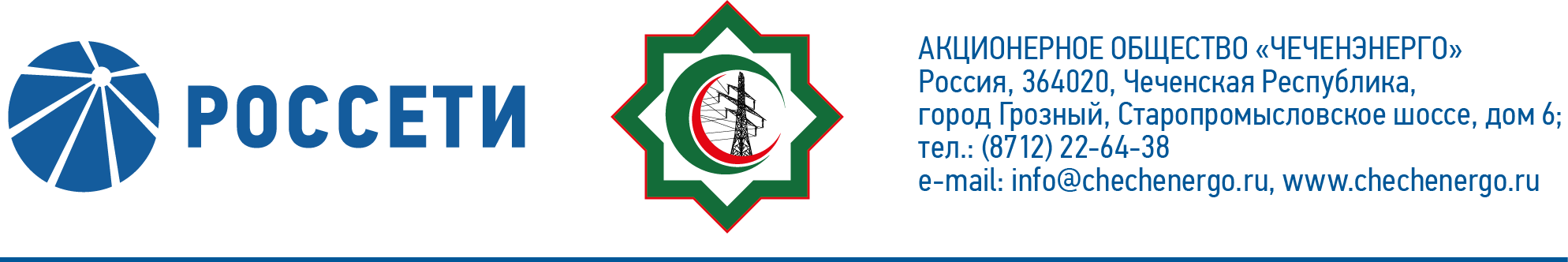 заседания Совета директоров АО «Чеченэнерго»Дата проведения: 23 апреля 2021 года.Форма проведения: опросным путем (заочное голосование).Дата и время подведения итогов голосования: 23.04.2021 23:00.Дата составления протокола: 27 апреля 2021 года.Всего членов Совета директоров Общества – 6 человек.В голосовании приняли участие (получены опросные листы):  Докуев Русланбек Саид-Эбиевич Подлуцкий Сергей Васильевич Пудовкин Александр НиколаевичРожков Василий ВладимировичШаптукаев Рустам РуслановичАмалиев Магомед ТюршиевичКворум имеется.ПОВЕСТКА ДНЯ: Об утверждении формы и текста бюллетеней для голосования на годовом Общем собрании акционеров, а также формулировок решений по вопросам повестки дня годового Общего собрания акционеров, которые должны направляться в электронной форме (в форме электронных документов) номинальным держателям акций, зарегистрированным в реестре акционеров Общества.  Об определении даты направления бюллетеней для голосования лицам, имеющим право на участие в годовом Общем собрании акционеров Общества, адреса, по которому могут направляться заполненные бюллетени для голосования, и даты окончания приема заполненных бюллетеней для голосования.О предложениях годовому Общему собранию акционеров Общества по вопросу «Об утверждении Устава АО «Чеченэнерго» в новой редакции».О предложениях годовому Общему собранию акционеров Общества по вопросу «Об утверждении Положения о Правлении Общества». О рассмотрении годовой бухгалтерской (финансовой) отчетности Общества за 2020 год.О рассмотрении кандидатуры аудитора Общества. О рекомендациях по распределению прибыли (убытков) Общества по результатам 2020 года. О рекомендациях по размеру дивидендов по акциям Общества за 2020 год, порядку их выплаты и о предложениях годовому Общему собранию акционеров по определению даты, на которую определяются лица, имеющие право на получение дивидендов. Итоги голосования и решения, принятые по вопросам повестки дня:Вопрос № 1: Об утверждении формы и текста бюллетеней для голосования на годовом Общем собрании акционеров, а также формулировок решений по вопросам повестки дня годового Общего собрания акционеров, которые должны направляться в электронной форме (в форме электронных документов) номинальным держателям акций, зарегистрированным в реестре акционеров Общества.Решение:1.	Утвердить форму и текст бюллетеней для голосования на годовом Общем собрании акционеров Общества согласно приложениям № 1, 2 к настоящему решению Совета директоров Общества.2.	Для направления в электронной форме (в форме электронных документов) номинальным держателям акций, зарегистрированным в реестре акционеров, использовать формулировки решений, указанные в бюллетенях для голосования.Голосовали «ЗА»: Докуев Р.С.-Э., Подлуцкий С.В., Пудовкин А.Н.,        Рожков В.В., Шаптукаев Р.Р., Амалиев М.Т.«ПРОТИВ»:  нет  «ВОЗДЕРЖАЛСЯ»: нетРешение принято единогласно.Вопрос № 2: Об определении даты направления бюллетеней для голосования лицам, имеющим право на участие в годовом Общем собрании акционеров Общества, адреса, по которому могут направляться заполненные бюллетени для голосования, и даты окончания приема заполненных бюллетеней для голосования.Решение:1.	Определить, что бюллетени для голосования должны быть направлены простым письмом (вручены под роспись) лицам, имеющим право на участие в годовом Общем собрании акционеров Общества не позднее 28 апреля 2021 года.2.	Определить, что заполненные бюллетени для голосования могут быть направлены по адресу: 109052, г. Москва, ул. Новохохловская, дом 23, стр. 1, АО «СТАТУС».3.	Определить, что при определении кворума и подведении итогов голосования учитываются голоса, представленные бюллетенями для голосования, полученными Обществом не позднее 18 мая 2021 года.4.	Поручить единоличному исполнительному органу Общества обеспечить направление бюллетеней для голосования акционерам Общества в соответствии с настоящим решением.Голосовали «ЗА»: Докуев Р.С.-Э., Подлуцкий С.В., Пудовкин А.Н.,        Рожков В.В., Шаптукаев Р.Р., Амалиев М.Т.«ПРОТИВ»:  нет  «ВОЗДЕРЖАЛСЯ»: нетРешение принято единогласно.Вопрос № 3: О предложениях годовому Общему собранию акционеров Общества по вопросу «Об утверждении Устава АО «Чеченэнерго» в новой редакции».Решение:Предложить годовому Общему собранию акционеров Общества утвердить Устав АО «Чеченэнерго» в новой редакции в соответствии с приложением № 3 к настоящему решению Совета директоров Общества.Голосовали «ЗА»: Докуев Р.С.-Э., Подлуцкий С.В., Пудовкин А.Н.,        Рожков В.В., Амалиев М.Т.«ПРОТИВ»:  нет  «ВОЗДЕРЖАЛСЯ»: Шаптукаев Р.Р. Решение принято большинством голосов.Вопрос № 4: О предложениях годовому Общему собранию акционеров Общества по вопросу «Об утверждении Положения о Правлении Общества».Решение:Предложить годовому Общему собранию акционеров Общества утвердить Положение о Правлении АО «Чеченэнерго» согласно приложению № 4 к настоящему решению Совета директоров Общества.Голосовали «ЗА»: Докуев Р.С.-Э., Подлуцкий С.В., Пудовкин А.Н.,        Рожков В.В., Амалиев М.Т.«ПРОТИВ»:  нет  «ВОЗДЕРЖАЛСЯ»: Шаптукаев Р.Р.Решение принято большинством голосов.Вопрос № 5: О рассмотрении годовой бухгалтерской (финансовой) отчетности Общества за 2020 год.Решение:Предварительно утвердить и вынести на утверждение годового Общего собрания акционеров Общества годовую бухгалтерскую (финансовую) отчетность Общества за 2020 год в соответствии с приложением № 5 к настоящему решению Совета директоров Общества.Голосовали «ЗА»: Докуев Р.С.-Э., Подлуцкий С.В., Пудовкин А.Н.,        Рожков В.В., Амалиев М.Т.«ПРОТИВ»:  нет  «ВОЗДЕРЖАЛСЯ»: Шаптукаев Р.Р.Решение принято большинством голосов.Вопрос № 6: О рассмотрении кандидатуры аудитора Общества.Решение:Предложить годовому Общему собранию акционеров утвердить аудитором Общества Лидера коллективного участника - ООО «Эрнст энд Янг» (ИНН 7709383532, юридический адрес: Российская Федерация, 115035, г. Москва, Садовническая набережная, д. 77, стр. 1).Голосовали «ЗА»: Докуев Р.С.-Э., Подлуцкий С.В., Пудовкин А.Н.,        Рожков В.В., Шаптукаев Р.Р., Амалиев М.Т.«ПРОТИВ»:  нет  «ВОЗДЕРЖАЛСЯ»: нетРешение принято единогласно.Вопрос № 7: О рекомендациях по распределению прибыли (убытков) Общества по результатам 2020 года.Решение:Рекомендовать годовому Общему собранию акционеров Общества утвердить следующее распределение прибыли (убытков) Общества за 2020 отчетный год:Голосовали «ЗА»: Докуев Р.С.-Э., Подлуцкий С.В., Пудовкин А.Н.,        Рожков В.В.«ПРОТИВ»:  нет  «ВОЗДЕРЖАЛСЯ»: Амалиев М.Т., Шаптукаев Р.Р.Решение принято большинством голосов.Вопрос № 8: О рекомендациях по размеру дивидендов по акциям Общества за 2020 год, порядку их выплаты и о предложениях годовому Общему собранию акционеров по определению даты, на которую определяются лица, имеющие право на получение дивидендов.Решение:Рекомендовать годовому Общему собранию акционеров принять следующее решение:Не выплачивать дивиденды по обыкновенным акциям Общества по итогам 2020 года в связи с полученным убытком по итогам 2020 года.Голосовали «ЗА»: Докуев Р.С.-Э., Подлуцкий С.В., Пудовкин А.Н.,        Рожков В.В.«ПРОТИВ»:  нет  «ВОЗДЕРЖАЛСЯ»: Амалиев М.Т., Шаптукаев Р.Р.Решение принято большинством голосов.Председатель Совета директоров         				        Р.С.-Э. ДокуевКорпоративный секретарь						         Т.М. ГасюковаНаименование(тыс. руб.)Нераспределенная прибыль (непокрытый убыток) отчетного периода:(2 890 877)Распределить на: Резервный фонд-                              Прибыль на развитие-                              Дивиденды-                              Погашение убытков прошлых лет-    Приложения № 1, 2 -    Приложение № 3 -    Приложение № 4 -    Приложение № 5 -    Приложение № 6 -форма и текст бюллетеней для голосования на годовом Общем собрании акционеров Общества;проект Устава АО «Чеченэнерго» в новой редакции;проект Положения о Правлении АО «Чеченэнерго»;годовая бухгалтерская (финансовая) отчетность Общества за 2020 год;опросные листы членов Совета директоров, принявших участие в заседании.